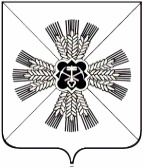 КЕМЕРОВСКАЯ ОБЛАСТЬ АДМИНИСТРАЦИЯ ПРОМЫШЛЕННОВСКОГО МУНИЦИПАЛЬНОГО ОКРУГАПОСТАНОВЛЕНИЕот « 16 »  ноября 2020  г. №_1770-П_пгт. ПромышленнаяО проведении публичных слушаний по проекту планировки На основании Федерального закона от 06.10.2003 № 131-ФЗ                        «Об общих принципах организации местного самоуправления в Российской Федерации», статей 5.1, 45 Градостроительного кодекса Российской Федерации, статьи 1 Федерального закона от 05.08.2019 № 69 - ОЗ                           «О некоторых вопросах, связанных с преобразованием муниципальных образований Кемеровской области в муниципальные округа», Устава муниципального образования Промышленновский муниципальный округ Кемеровской области – Кузбасса, в связи с планируемым размещением объекта капитального строительства, не являющегося линейным объектом,                         и необходимым для обеспечения его функционирования объектов капитального строительства в границах особо охраняемой природной территории или в границах земель лесного фонда, рассмотрев заявление                              ООО «Санаторий Танай»:1. Провести публичные слушания по проекту планировки для строительства объектов капитального строительства спортивного, физкультурно - оздоровительного назначения на территории земельного участка с кадастровым номером 42:11:0107001:5 по адресу: Кемеровская область, Промышленновский район, Вагановское сельское поселение, в целях установления границ зон планируемого размещения объектов капитального строительства в границах земель лесного фонда, в здании по адресу: с. Ваганово, ул. Центральная, д. 26, 18.12.2020 в 15-00 часов.2. Организацию проведения публичных слушаний по проекту планировки территории возложить на комиссию по подготовке проектов планировки и проектов межевания территорий и внесения изменений в проекты планировки и проекты межевания территорий, входящих в состав муниципального образования «Промышленновский муниципальный округ» (далее – комиссия).3. Комиссии:3.1. Оповестить о начале публичных слушаний посредством официального сайта администрации Промышленновского муниципального округа в сети Интернет, информационного стенда в здании, расположенном по адресу: с. Ваганово, ул. Центральная, д. 26 (далее - здание), газеты «Эхо»;3.2. Разместить проект (демонстрационные материалы, текстовые пояснения) на официальном сайте администрации Промышленновского муниципального округа в сети Интернет, на информационном стенде                         в здании, в газете «Эхо».4. Разместить настоящее постановление на официальном сайте администрации Промышленновского муниципального округа                                    в сети Интернет, опубликовать в газете «Эхо».5. Контроль за исполнением настоящего постановления возложить                        на первого заместителя главы Промышленновского муниципального округа В.Е. Сереброва.6.  Постановление вступает в силу со дня опубликования (обнародования).Исп. Ю.А. КрыловаТел. 74734ГлаваПромышленновского муниципального округаД.П. Ильин